Tisková zpráva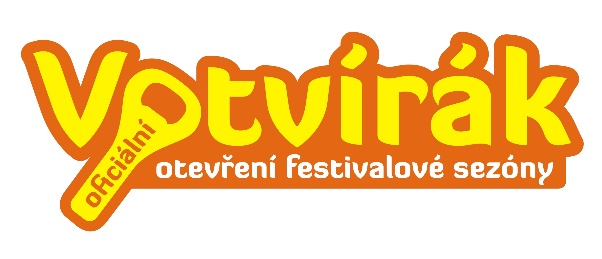 5. února 2018	Největší český festival Votvírák otevře festivalovou sezónus řadou novinek a nabídne zábavu ve všech směrechNejvětší český festival Votvírák, který již tradičně otvírá festivalové léto, startuje do roku 2018 a svého 12. ročníku s novou energií a řadou novinek. Festival v areálu milovického letiště loni potěšil kolem 65 tisíc fanoušků hudby a všestranné zábavy. Votvírák je unikátní svoji polohou v areálu letiště v Milovicích a pojme bez problémů až 100 tisíc návštěvníků. Velkou popularitu festivalu získalo právě zejména jeho zaměření na široké spektrum publika s důrazem na mladou generaci a rozlehlý areál jen pár kilometrů na dohled od Prahy. “Vezmi partu a přijeďte se pobavit!” Tak by se dalo shrnout základní krédo festivalu, které chtějí pořadatelé v budoucnu více rozvíjet a naplňovat. Tento rok se na něj opět můžete těšit ve dnech 15. až 17. června.Dramaturgická koncepce Votvíráku je tradičně zaměřena výhradně na českou a slovenskou scénu ve třech hlavních pilířích: rock/hard & heavy, kvalitní mainstreamový pop a v poslední době také hip hop a taneční scéna. Tanečním žánrům se začíná v Milovicích čím dál více dařit a v posledních letech zaznamenaly na festivalu značný divácký zájem. Na letošním Votvíráku zahraje před vůbec největším diváckým kotlem v letošním roce nová koncertní sestava Chinaski a zahájí tak oficiální festivalovou sezónu. Když zde Chinaski vystoupili před dvěma lety, tak s kapelou zpívalo několik desítek tisíc lidí. 
S novým zpěvákem pak například rozpumpují kotel Pipes & Pints, kteří se po přestávce vrací na koncertní pódia. Propracovaná show je poznávacím znamením legendárních Tata Bojs, s Malotraktorem na palubě a s náloží dalších skvělých písní přistane na milovickém letišti Mig 21. Dále na festival během dvou dnů dorazí například Horkýže Slíže nebo slezská diva Ewa Farna, Xindl X, Divokej Bill a řada dalších. Naprosto výjimečné postavení mezi účinkujícími zaujal již před lety Jaroslav Uhlíř, jeho unikátní směs notoricky známých písní z filmů, jako je Vrchní, prchni! nebo hudba z oblíbených českých pohádek, tradičně láká spousty diváků. Uhlíř je tak logicky dalším z milých a vážených pozvaných.Realizační tým Votvíráku je nyní nově posílený o dva ostřílené profesionály s dlouholetou praxí. Jedná se o dlouholetého šéfa sponzoringu největší české banky Tomáše Koláře a zkušeného promotéra a projektového manažera Davida Šindeláře, který, mimo jiné, řadu let spolupracoval jako kreativní producent s festivalem Colours Of Ostrava. “Cílem festivalové dramaturgie nebylo a není experimentovat, od toho jsou podle nás jiné domácí hudební festivaly. My nabídneme nejznámější a nejdůležitější jména české a slovenské hudební scény, která mají co říci a dokáží oslovit široké publikum,” říká David Šindelář. “Votvírák je silná značka a do budoucna se chce dále rozvíjet a zdokonalovat souznění hudby a zábavy”, komentuje záměry týmu jeho kolega Tomáš Kolář a dodává: “Změníme částečně rozložení areálu vstříc většímu komfortu pro návštěvníky.” Široká bude paleta dalších aktivit, kterou festival nabídne svým návštěvníkům, počínaje herními zónami, přes nejrůznější adrenalinové sporty až po tvůrčí dílny. Samozřejmostí bude chill-outová zóna, adrenalinové sportovní atrakce a pestrá nabídka gastronomie všech možných typů i cenových hladin. Non stop zóna složená ze sestavy hudebních barů může připomenout leckteré slavné “zábavové” ulice našich i evropských měst. Tým Votvíráku chystá řadu vylepšení a novou dispozici celého reálu na ploše 210 hektarů, 20 000 stanů a umožní parking pro více než 10 000 automobilů. Ještě větší pozornost než dříve bude věnována bezpečnosti návštěvníků a ekologickým aspektům i s přihlédnutím k faktu, že areál a jeho okolí jsou výjimečným přírodním biotopem s unikátní faunou a flórou.Votvírák 2018 se bude konat 15. -17. června v areálu bývalého vojenského letiště v dnes již zrušeném vojenském výcvikovém prostoru Milovice - Mladá, kde od roku 1968 do roku 1991 pobývala sovětská armáda. Podrobné informace a novinky budou pořadatelé festivalu postupně zveřejňovat na svém webu, předprodej vstupenek je kromě těchto stránek možný také v síti Ticketstream.www.votvirak.cz FB: https://www.facebook.com/events/1366748763415451/ předprodej: linky